                                     ______________________________________                                              (наименование органа                                            местного самоуправления)                                     адрес: ______________________________,                                     телефон: ___________, факс: _________,                                     эл. почта: ___________________________                                     от ___________________________________                                        (наименование или Ф.И.О. заявителя)                                     адрес: ______________________________,                                     телефон: ___________, факс: _________,                                     эл. почта: ___________________________                                     Представитель заявителя ______________                                                                (Ф.И.О.)                                     адрес: ______________________________,                                     телефон: ___________, факс: _________,                                     эл. почта: ___________________________Жалоба о невыполнении управляющей организациейпринятых обязательствЗаявитель является ____________________ (собственником помещения N _____/председателем совета/представителем органов управления товарищества собственников жилья (или: органов управления жилищного кооператива, органов управления иного специализированного потребительского кооператива)) многоквартирного дома, расположенного по адресу: _________________________, что подтверждается _________________________.    В соответствии с решением ____________________________ (общего собраниясобственников  помещений  в  многоквартирном  доме/общего  собрания  членовтоварищества  собственников  жилья   (или:   жилищного  кооператива,  иногоспециализированного потребительского кооператива)/другое) от "__"______________ г. N _____ управляющей организацией указанного дома выбран(а) __________________________________________________________________________________,                (наименование, ИНН, адрес юридического лица                   или индивидуального предпринимателя)с которым(ой) заключен договор ___________________ от "__"_________ ____ г.N _____.Вместе с тем в нарушение п. 2.3 ст. 161 <1> и п. 2 ст. 162 <2> Жилищного кодекса Российской Федерации управляющая организация не выполняет своих обязательств, а именно _________________________, что подтверждается _________________________.На основании вышеизложенного и руководствуясь п. 1.1 ст. 165 <3> Жилищного кодекса Российской Федерации, прошу организовать проведение проверки деятельности управляющей организации _________________________.Приложения:1. Копия договора ____________________ от "__"___________ ____ г. N _____.2. Документы, подтверждающие невыполнение управляющей организацией своих обязательств.3. Доверенность от "__"___________ ____ г. N _____ (в случае, если обращение подается представителем заявителя).    "__"___________ ____ г.    Заявитель (представитель):    __________________/__________________/        (подпись)          (Ф.И.О.)                                                    М.П.--------------------------------Информация для сведения:<1> В соответствии с п. 2.3 ст. 161 Жилищного кодекса Российской Федерации при управлении многоквартирным домом управляющей организацией она несет ответственность перед собственниками помещений в многоквартирном доме за оказание всех услуг и (или) выполнение работ, которые обеспечивают надлежащее содержание общего имущества в данном доме и качество которых должно соответствовать требованиям технических регламентов и установленных Правительством Российской Федерации Правил содержания общего имущества в многоквартирном доме, за предоставление коммунальных услуг в зависимости от уровня благоустройства данного дома, качество которых должно соответствовать требованиям установленных Правительством Российской Федерации Правил предоставления, приостановки и ограничения предоставления коммунальных услуг собственникам и пользователям помещений в многоквартирных домах и жилых домах.<2> В соответствии с п. 2 ст. 162 Жилищного кодекса Российской Федерации по договору управления многоквартирным домом одна сторона (управляющая организация) по заданию другой стороны (собственников помещений в многоквартирном доме, органов управления товарищества собственников жилья, органов управления жилищного кооператива или органов управления иного специализированного потребительского кооператива, лица, указанного в п. 6 ч. 2 ст. 153 Жилищного кодекса Российской Федерации, либо в случае, предусмотренном ч. 14 ст. 161 Жилищного кодекса Российской Федерации, застройщика) в течение согласованного срока за плату обязуется выполнять работы и (или) оказывать услуги по управлению многоквартирным домом, оказывать услуги и выполнять работы по надлежащему содержанию и ремонту общего имущества в таком доме, предоставлять коммунальные услуги собственникам помещений в таком доме и пользующимся помещениями в этом доме лицам, осуществлять иную направленную на достижение целей управления многоквартирным домом деятельность.<3> В соответствии с п. 1.1 ст. 165 Жилищного кодекса Российской Федерации орган местного самоуправления на основании обращения собственников помещений в многоквартирном доме, председателя совета многоквартирного дома, органов управления товарищества собственников жилья либо органов управления жилищного кооператива или органов управления иного специализированного потребительского кооператива, указанных в ч. 8 ст. 20 Жилищного кодекса Российской Федерации общественных объединений, иных некоммерческих организаций о невыполнении управляющей организацией обязательств, предусмотренных ч. 2 ст. 162 Жилищного кодекса Российской Федерации, в пятидневный срок проводит внеплановую проверку деятельности управляющей организации. В случае если по результатам указанной проверки выявлено невыполнение управляющей организацией условий договора управления многоквартирным домом, орган местного самоуправления не позднее чем через пятнадцать дней со дня соответствующего обращения созывает собрание собственников помещений в данном доме для решения вопросов о расторжении договора с такой управляющей организацией и о выборе новой управляющей организации или об изменении способа управления данным домом.ВНИМАНИЕ! Бесплатно скачивая документы с сайта Суд.Гуру, Вы дополнительно получаете возможность на  бесплатную юридическую консультацию!  Всего 3 минуты вашего времени:Достаточно набрать в браузере http://sud.guru/, задать свой вопрос в окошке на страницах сайта и наш специалист сам перезвонит вам и предложит законное решение проблемы!Странно... А почему бесплатно? Все просто:Чем качественней и чаще мы отвечаем на вопросы, тем больше у нас рекламодателей. Грубо говоря, наши рекламодатели платят нам за то, что мы помогаем вам! Пробуйте и рассказывайте другим!
*** P.S. Перед печатью документа данный текст можно удалить..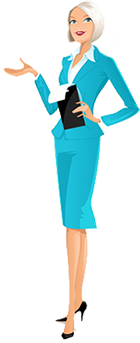 